`MEMORANDUMTO:			Office of Planning and Research; Affected AgenciesFROM:		Lake County Planning Department SUBJECT:	Correction to Scope of Project, SCH# 2019029011, ‘Green Bear Cali LLC, Modification MMU 21-22’DATE:		September 10, 2021ATTACHMENTS:    1. 	Corrected Scope of Project, file no. MMU 21-22 affecting original Use Permit UP 18-35.  SCH# 2019029011MESSAGE:On September 8, 2021, Lake County published an IS/MND for a Modification to an approved Use Permit. The scope of the project within the IS/MND is incorrect. The size of the commercial cannabis cultivation is overstated by 22,000+ sq. ft. of canopy. The correct scope of the project is included in this email as Attachment 1.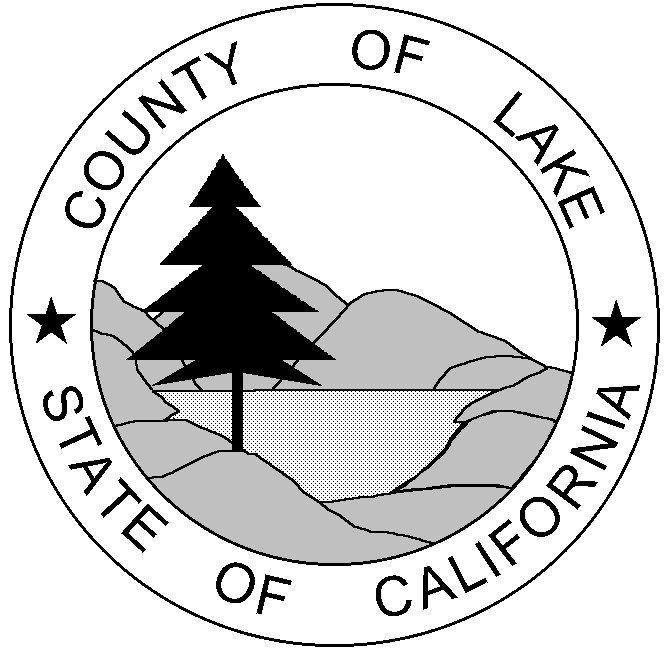 